2023管道完整性评估与修复技术大会参会回执（请发送至 huiyi@mat-test.com）2023管道完整性评估与修复技术大会参会回执（请发送至 huiyi@mat-test.com）2023管道完整性评估与修复技术大会参会回执（请发送至 huiyi@mat-test.com）2023管道完整性评估与修复技术大会参会回执（请发送至 huiyi@mat-test.com）2023管道完整性评估与修复技术大会参会回执（请发送至 huiyi@mat-test.com）一、个人信息一、个人信息一、个人信息一、个人信息一、个人信息单    位地    址                                             邮编                                             邮编                                             邮编                                             邮编姓    名职务职称手机/电话Email注册方案注册方案请选择：A（普通注册，2000元）、B（作者注册，1800元）注册方案请选择：A（普通注册，2000元）、B（作者注册，1800元）注册方案请选择：A（普通注册，2000元）、B（作者注册，1800元）注册方案请选择：A（普通注册，2000元）、B（作者注册，1800元）注册方案请选择：A（普通注册，2000元）、B（作者注册，1800元）二、注册方式（请在口中打钩）二、注册方式（请在口中打钩）二、注册方式（请在口中打钩）二、注册方式（请在口中打钩）二、注册方式（请在口中打钩）口2023年11月8日前缴费注册（对公转账）；口2023年11月10日现场缴费注册口2023年11月8日前缴费注册（对公转账）；口2023年11月10日现场缴费注册口2023年11月8日前缴费注册（对公转账）；口2023年11月10日现场缴费注册口2023年11月8日前缴费注册（对公转账）；口2023年11月10日现场缴费注册口2023年11月8日前缴费注册（对公转账）；口2023年11月10日现场缴费注册注：演讲人免当日注册费。2012年8月31日之前提前注册且注册费到账可享受9折优惠，或有效期内的NACE会员注册享受9折优惠。 1、参会代表：共____位。（其中方案A____位，B____位）        总计注册费：RMB __________元2、本公司开具全电发票，如需要发票，请填写如下信息（公对公、微信、支付宝转账可开具电子专用发票，个人银行（网银）汇款只能开电子普通发票）：（1）增值税电子普通发票，请提供：发票抬头、纳税人识别号 _____________________________________________________________________________（2）增值税电子专用发票，请提供：发票抬头、纳税人识别号_____________________________________________________________________________（3）请填写接收电子发票的邮箱：____________________________ 3、预定会议指定酒店：标准间（   间），大床房（   间），入住时间（   月   日）、离店时间（   月   日），以便我们提前预留房间，房间费用    元/（间·天）。1、参会代表：共____位。（其中方案A____位，B____位）        总计注册费：RMB __________元2、本公司开具全电发票，如需要发票，请填写如下信息（公对公、微信、支付宝转账可开具电子专用发票，个人银行（网银）汇款只能开电子普通发票）：（1）增值税电子普通发票，请提供：发票抬头、纳税人识别号 _____________________________________________________________________________（2）增值税电子专用发票，请提供：发票抬头、纳税人识别号_____________________________________________________________________________（3）请填写接收电子发票的邮箱：____________________________ 3、预定会议指定酒店：标准间（   间），大床房（   间），入住时间（   月   日）、离店时间（   月   日），以便我们提前预留房间，房间费用    元/（间·天）。1、参会代表：共____位。（其中方案A____位，B____位）        总计注册费：RMB __________元2、本公司开具全电发票，如需要发票，请填写如下信息（公对公、微信、支付宝转账可开具电子专用发票，个人银行（网银）汇款只能开电子普通发票）：（1）增值税电子普通发票，请提供：发票抬头、纳税人识别号 _____________________________________________________________________________（2）增值税电子专用发票，请提供：发票抬头、纳税人识别号_____________________________________________________________________________（3）请填写接收电子发票的邮箱：____________________________ 3、预定会议指定酒店：标准间（   间），大床房（   间），入住时间（   月   日）、离店时间（   月   日），以便我们提前预留房间，房间费用    元/（间·天）。1、参会代表：共____位。（其中方案A____位，B____位）        总计注册费：RMB __________元2、本公司开具全电发票，如需要发票，请填写如下信息（公对公、微信、支付宝转账可开具电子专用发票，个人银行（网银）汇款只能开电子普通发票）：（1）增值税电子普通发票，请提供：发票抬头、纳税人识别号 _____________________________________________________________________________（2）增值税电子专用发票，请提供：发票抬头、纳税人识别号_____________________________________________________________________________（3）请填写接收电子发票的邮箱：____________________________ 3、预定会议指定酒店：标准间（   间），大床房（   间），入住时间（   月   日）、离店时间（   月   日），以便我们提前预留房间，房间费用    元/（间·天）。1、参会代表：共____位。（其中方案A____位，B____位）        总计注册费：RMB __________元2、本公司开具全电发票，如需要发票，请填写如下信息（公对公、微信、支付宝转账可开具电子专用发票，个人银行（网银）汇款只能开电子普通发票）：（1）增值税电子普通发票，请提供：发票抬头、纳税人识别号 _____________________________________________________________________________（2）增值税电子专用发票，请提供：发票抬头、纳税人识别号_____________________________________________________________________________（3）请填写接收电子发票的邮箱：____________________________ 3、预定会议指定酒店：标准间（   间），大床房（   间），入住时间（   月   日）、离店时间（   月   日），以便我们提前预留房间，房间费用    元/（间·天）。汇款信息（汇款请备注“会务费”）：(a) 银行转账。户名：上海材料研究所有限公司；账号：1001232009014409183；开户行：工行大柏树支行。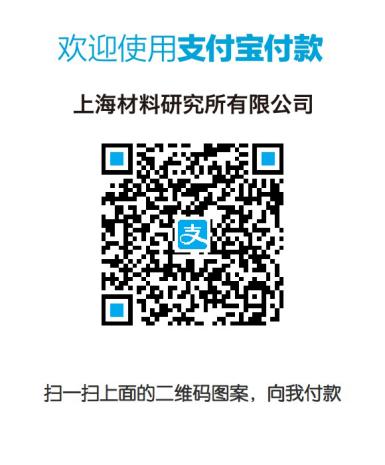 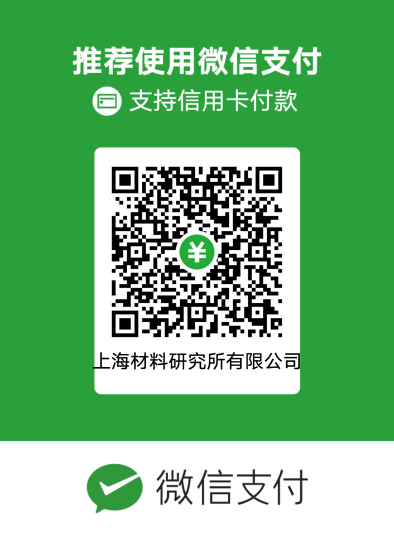 (b) 微信、支付宝转账汇款信息（汇款请备注“会务费”）：(a) 银行转账。户名：上海材料研究所有限公司；账号：1001232009014409183；开户行：工行大柏树支行。(b) 微信、支付宝转账汇款信息（汇款请备注“会务费”）：(a) 银行转账。户名：上海材料研究所有限公司；账号：1001232009014409183；开户行：工行大柏树支行。(b) 微信、支付宝转账汇款信息（汇款请备注“会务费”）：(a) 银行转账。户名：上海材料研究所有限公司；账号：1001232009014409183；开户行：工行大柏树支行。(b) 微信、支付宝转账汇款信息（汇款请备注“会务费”）：(a) 银行转账。户名：上海材料研究所有限公司；账号：1001232009014409183；开户行：工行大柏树支行。(b) 微信、支付宝转账